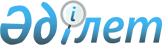 О внесении изменения в приказ Министра финансов Республики Казахстан от 30 мая 2011 года № 283 "Об утверждении Правил поступления на службу в таможенные органы Республики Казахстан вне конкурсного отбора"
					
			Утративший силу
			
			
		
					Приказ Министра финансов Республики Казахстан от 27 августа 2013 года № 407. Зарегистрирован в Министерстве юстиции Республики Казахстан 3 октября 2013 года № 8774. Утратил силу приказом Министра финансов Республики Казахстан от 17 ноября 2014 года № 498      Сноска. Утратил силу приказом Министра финансов РК от 17.11.2014 № 498 (вводится в действие с 18.11.2014).      В соответствии с пунктом 3 статьи 6 Закона Республики Казахстан от 6 января 2011 года «О правоохранительной службе», ПРИКАЗЫВАЮ:



      1. Внести в приказ Министра финансов Республики Казахстан от 30 мая 2011 года № 283 «Об утверждении Правил поступления на службу в таможенные органы Республики Казахстан вне конкурсного отбора» (зарегистрированный в Реестре государственной регистрации нормативных правовых актов № 7054, опубликованный в газете «Казахстанская правда» от 27 августа 2011 года № 272-2274 (26693-26695)) следующее изменение:



      в Правилах поступления на службу в таможенные органы Республики Казахстан вне конкурсного отбора, утвержденных указанным приказом:



      подпункт 3) пункта 9 изложить в следующей редакции:

      «3) наличия заключения медицинского и психофизиологического освидетельствований, в том числе полиграфологического исследования, военно-врачебных комиссий о пригодности к службе;».



      2. Комитету таможенного контроля Министерства финансов Республики Казахстан (Есенбаев М.Т.) обеспечить в установленном законодательством порядке государственную регистрацию настоящего приказа в Министерстве юстиции Республики Казахстан.



      3. Настоящий приказ вводится в действие по истечении десяти календарных дней после дня его первого официального опубликования.      Министр                                     Б. Жамишев
					© 2012. РГП на ПХВ «Институт законодательства и правовой информации Республики Казахстан» Министерства юстиции Республики Казахстан
				